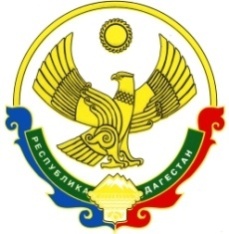 Республика ДагестанАдминистрация Муниципального района «Бабаюртовский район»МКОУ "Бабаюртовская СОШ № 2 им. Б.Т. Сатыбалова"368060, с. Бабаюрт, ул. Э.Герейханова (Школьная) 13"А"тел.:(247) 2-10-26     эл/почта:babayurtsosh2@mail.ruСостав родительского контроля по организации горячего питания  на 2022-2023 учебный год.ФИ родителяклассНагаева С.1аБаширова У.1бКазанбиева С.1вДевеева С.2аКурбанова Б.2бНурулаева Г.2вИсаева Р.2гБагавдинова Г.3аАдильханова Р.3бДжаватханова Х.3вСаидова Т.3гНогаева С.4аСелезнева М.4бУмарова С.4вАлиева Д.4 г